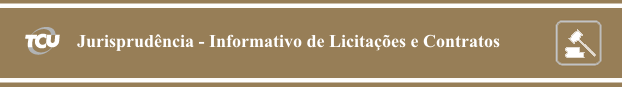 Número 219Sessões: 14 e 15 de outubro de 2014Este Informativo, elaborado a partir das deliberações tomadas pelo Tribunal nas sessões de julgamento das Câmaras e do Plenário, contém resumos de algumas decisões proferidas nas datas acima indicadas, relativas a licitações e contratos, e tem por finalidade facilitar o acompanhamento, pelo leitor, dos aspectos relevantes que envolvem o tema. A seleção das decisões que constam do Informativo é feita pela Secretaria das Sessões, levando em consideração ao menos um dos seguintes fatores: ineditismo da deliberação, discussão no colegiado ou reiteração de entendimento importante. Os resumos apresentados no Informativo não são repositórios oficiais de jurisprudência. Para aprofundamento, o leitor pode acessar o inteiro teor da deliberação, bastando clicar no número do Acórdão (ou pressione a tecla CTRL e, simultaneamente, clique no número do Acórdão).SUMÁRIOPlenário1. Ainda que não se verifique sobrepreço ou superfaturamento, o TCU pode, no exercício regular de sua competência, fixar prazo para que a entidade fiscalizada adote providências ao exato cumprimento da lei, caso verifique irregularidades que afrontem o núcleo essencial dos princípios listados no art. 3º da Lei 8.666/93.2. A exigência de registro ou inscrição na entidade profissional competente, para fins de comprovação de qualificação técnica (art. 30, inciso I, da Lei 8.666/93), deve se limitar ao conselho que fiscalize a atividade básica ou o serviço preponderante da licitação.PLENÁRIO1. Ainda que não se verifique sobrepreço ou superfaturamento, o TCU pode, no exercício regular de sua competência, fixar prazo para que a entidade fiscalizada adote providências ao exato cumprimento da lei, caso verifique irregularidades que afrontem o núcleo essencial dos princípios listados no art. 3º da Lei 8.666/93.Representação acerca de pregão presencial conduzido pela Departamento Nacional de Obras Contra as Secas (Dnocs), tendo por objeto a prestação de serviços de “Leiloeiro Oficial”, indicara possível restrição à competitividade do certame, razão pela qual fora pleiteada a suspensão cautelar do respectivo contrato. O indício de irregularidade apontado dizia respeito à alteração do edital do pregão “sem que tenha havido a divulgação pela mesma forma que se deu o texto original e a reabertura do prazo inicialmente estabelecido, em desacordo com o art. 21, § 4º, da Lei 8.666/1993 e com os princípios da competitividade, da seleção da proposta mais vantajosa para a administração e da publicidade, especificados no art. 3º da referida lei”. Analisando o pedido, abriu o relator divergência com a unidade instrutiva – que entendeu afastado o interesse público na suspensão do contrato, ante a ausência de prejuízos à administração –, destacando que, dentre os bens jurídicos tutelados pelo TCU, “encontra-se o interesse público, entendido este não apenas como o interesse secundário da Administração, ligado a aspectos patrimoniais, mas também o interesse público primário, que alcança toda a coletividade”. Nessa seara, relembrou a competência atribuída ao Tribunal para verificar o atendimento às disposições da Lei 8.666/93, em especial os princípios elencados em seu art. 3º (isonomia, vantajosidade, promoção do desenvolvimento nacional sustentável, legalidade, impessoalidade, moralidade, igualdade, publicidade, probidade administrativa, vinculação ao instrumento convocatório, julgamento objetivo). Nos casos em que não ocorra prejuízo patrimonial, mas se verifiquem irregularidades que afrontem o núcleo essencial desses princípios, afirmou o relator, em juízo abstrato, “se está diante de situações em que houve lesão ao interesse público primário, não cabendo falar em ausência de competência do Tribunal e, muito menos, em impossibilidade de concessão de medida cautelar”. Com tais premissas, entendeu o relator que, no caso concreto, por afetarem substancialmente a formulação das propostas, “as modificações ocorridas no edital tinham o potencial de interferir no universo de potenciais interessados no certame, razão pela qual se impunha a nova divulgação do edital pela mesma forma que se deu o texto original, reabrindo-se o prazo inicialmente estabelecido para a apresentação das propostas”. Em seu sentir, ao não promover a republicação do edital, “a Coordenadoria do Dnocs na Paraíba violou o núcleo essencial dos princípios da competitividade, da seleção da proposta mais vantajosa para a administração e da publicidade, estando presente, portanto, o requisito da fumaça do bom direito”. Dessa forma, vislumbrando também o requisito essencial do perigo da demora, o relator determinou, e o Tribunal chancelou, a suspensão cautelar da execução do contrato e a promoção das oitivas regimentais, bem como a audiência do Coordenador Estadual do Dnocs/PB acerca da irregularidade representada. Comunicação de Cautelar, TC 025.700/2014-6, relator Ministro Benjamin Zymler, 15.10.2014. 2. A exigência de registro ou inscrição na entidade profissional competente, para fins de comprovação de qualificação técnica (art. 30, inciso I, da Lei 8.666/93), deve se limitar ao conselho que fiscalize a atividade básica ou o serviço preponderante da licitação.Representação formulada por sociedade empresária em face de pregão eletrônico realizado pela Universidade Federal do Espírito Santo (Ufes), destinado à contratação de serviços continuados em cozinha industrial, com uso intensivo de mão de obra, para atender aos restaurantes dos campi de Goiabeiras e Maruípe, apontara possível restrição à competitividade do certame em razão das exigências de comprovação de inscrição do licitante no Conselho Regional de Administração (CRA), e de contratação de profissional com nível superior na área de administração. Para a representante, “o correto seria exigir apenas a comprovação de contratação de profissional do ramo de nutrição, devidamente inscrito no respectivo conselho de classe”. Em análise de mérito, realizadas as oitivas regimentais após a suspensão cautelar do certame, o relator registrou que o cerne da questão diz respeito “ao entendimento da entidade licitante de que a atividade básica (ou o serviço preponderante da licitação) estaria centrada no fornecimento de mão de obra e não na prestação de serviços de preparo e distribuição de refeições”. Ao enfatizar a ilegalidade das exigências, lembrou o relator que outros editais de instituições universitárias, “concebidos com a mesma sistemática de alocação de postos de trabalho”, não contemplam dispositivos nesse sentido. Por fim, ressaltou que “a jurisprudência do Tribunal se consolidou no sentido de que o registro ou inscrição na entidade profissional competente, previsto no art. 30, inciso I, da Lei 8.666/1993, deve se limitar ao conselho que fiscalize a atividade básica ou o serviço preponderante da licitação”. Considerando que houve restrição indevida à competitividade decorrente de exigências de habilitação impertinentes ou irrelevantes, o Tribunal, alinhado ao voto do relator, decidiu fixar prazo para que a Ufes adote as providências necessárias à anulação do certame. Acórdão 2769/2014-Plenário, TC 005.550/2014-9, relator Ministro Bruno Dantas, 15/10/2014.Elaboração: Secretaria das SessõesContato: infojuris@tcu.gov.br